Home Learning September 2022 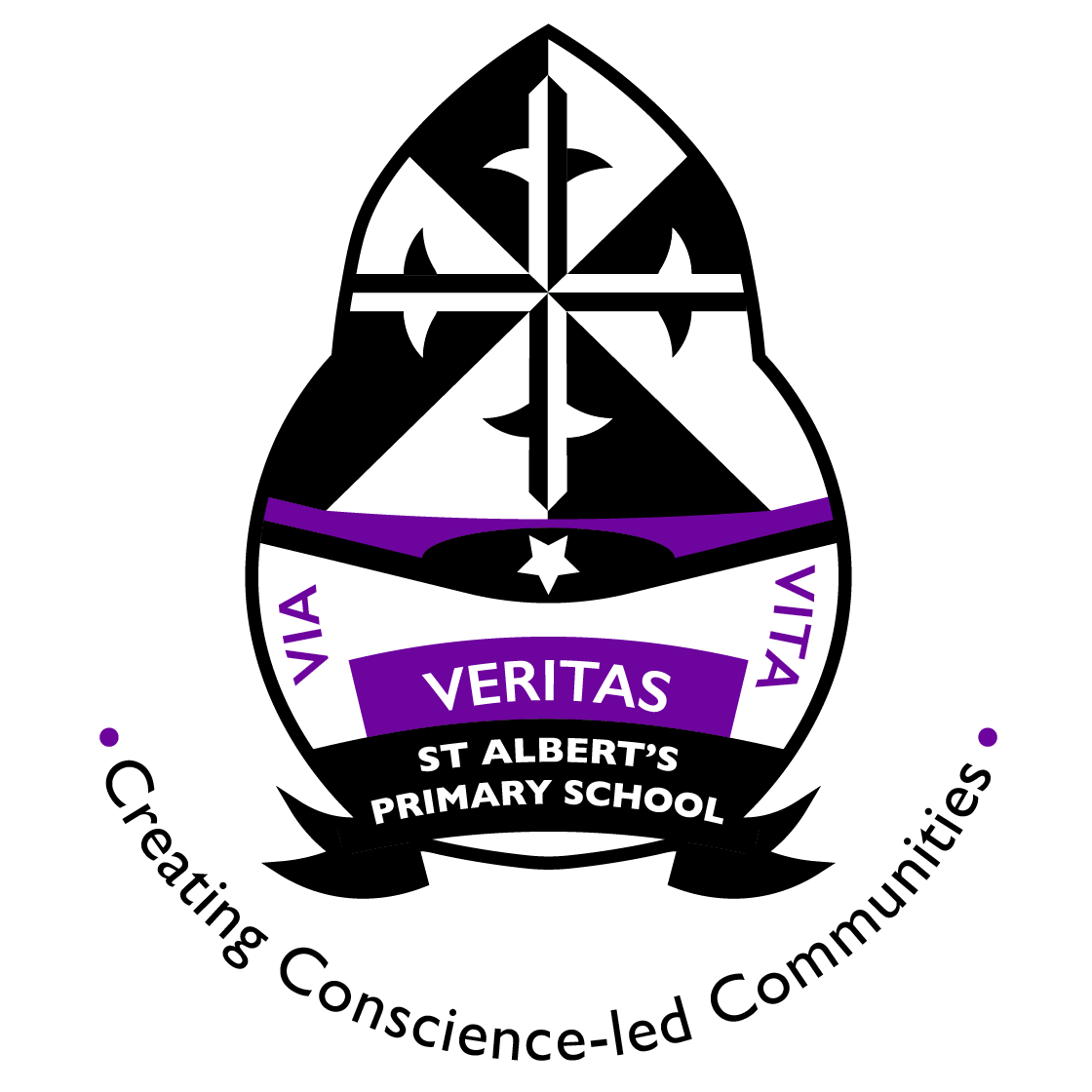 (Updated August 2023)We at St Albert’s believe that education is a partnership between pupils, parents and school. We believe that if the children are working to their full potential in school hours, then a corresponding amount of ‘down time’ is essential for an acceptable work/life balance and therefore it is parent/carer choice how they learn at home.Home Learning for Maths and Literacy related to current learningMore opportunities for presentation of learningConsistent home learning across the schoolLearning that is appropriate – high expectations for allTherefore, we changed our whole school packs/online folder as requested. Class Teachers will provide literacy (Weekly spelling list/phonic list/tricky word list, suggested activities & jotter) and numeracy (Weekly worksheet in folder or online). Reading books are required to be brought into school daily as reading practice takes place every day. It is parents/carers responsibility to monitor home learning. Home learning will be observed by teachers but will not be corrected or assessed. In some cases, there will be answers available for you to correct your child’s learning.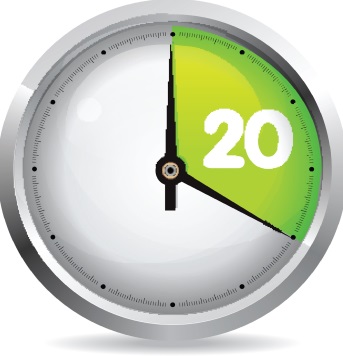 Contents of Pack/online folderSpelling wordsSpelling activities                                         DAILYA4 jotterNumber worksheet – online/paperNumber bonds/Time tablesCreative Curriculum options when appropriate provided by class teacherType of Home Learning Home learning activities will take place in various forms such as; joint family activities, consolidation activities, challenge worksheets, spellings, topic tasks, research and projects. Reading Reading is important at any stage of a child’s development and it is vital that young children are read to and with as well as reading or attempting to read for themselves. At the start of the reading process, especially, children may be encouraged to make up stories to go with the pictures until they can tackle print. It is essential that an enjoyment of books is seen as an integral part of reading.Tips for sharing booksMake a special place to read and share the book with your child. Enjoy laughing at some of the funny parts with your children. Talk about what is happening in the picture. This will help your child to make sense of the story. Help bring the book to life – paint / draw pictures of your child’s favourite characters and make up other stories about them together. Enjoy readingOther activities As a school, we also believe that many activities undertaken by parents and carers at home, provide valuable support for the children’s learning. These include: Playing games with children such as board games, puzzles and word games (These encourage taking turns, sharing, concentration and listening and logical thinking) Cooking (especially with the weighing and measuring) Writing lists, notes and letters Talking and discussing events